TVIRTINU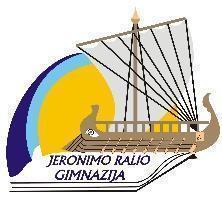 DirektorėZita Gudonavičienė2023 M. GRUODŽIO MĖN. VEIKLOS PLANAS2023-12-01 Nr. R4-339Renginys			        Data	      Vieta	    Dalyviai               Atsakingi                   I. ADMINISTRACIJOS, METODINIŲ GRUPIŲ,  MOKYTOJŲ TARYBOS VEIKLAII . PEDAGOGINĖS VEIKLOS PRIEŽIŪRAIII. PROFESINIS INFORMAVIMASIV. UGDYMO ORGANIZAVIMASAdministracijos posėdis12 0412 1112 18114 kab.Administracijos nariaiZ. GudonavičienėUžsienio kalbų metodinės grupės susirinkimas12 04Metodinės grupės nariaiR. LamokovskienėVisuomeninių mokslų metodinės grupės susirinkimas 12 06,8 pamoka222 kab.Metodinės grupės nariaiA. ŽivaitienėGimnazijos metodinės tarybos susirinkimas 12 07,8 pamoka222 kab.Metodinių grupių pirmininkai A. ŽivaitienėMetodinių grupių veiklos įsivertinimas12 04-15Metodinių grupių nariaiK. ČepukėnėMetodinių grupių pirmininkaiPlataus gimnazijos įsivertinimo tema: „Ugdymas ir mokinių patirtys“ - rezultatų aptarimasGruodžioII savaitėVidaus įsivertinimo darbo grupėK. ČepukėnėA. KarosienėAtestacinės komisijos posėdisGruodžio III savaitėL. SmailytėKomisijos nariaiO. BartušienėD. SirtautienėI klasių mokinių adaptacijos gimnazijoje tyrimasVisą mėn.Mokiniai, klasių vadovaiJ. ZabarauskienėKvalifikacijos formų pildymasVisą mėn.MokytojaiK. ČepukėnėStudijų užsienyje galimybės12 0510 val.ZoomIII klasių mokiniaiA. NacevičienėAnglų kalbos mokytojosIšvyka į Vilniaus kolegiją12 058.00 val.ViKoIII klasių mokiniaiA. NacevičienėD. SirtautienėE. ŽivaitisPaskaita „Kaip teisingai pasirinkti mokomuosius dalykus 10 klasėje“ su profesionaliu karjeros konsultantu L. Puidoku12 1210.00-13.00 val.305 kab.II klasių mokiniaiA. NacevičienėD. SirtautienėPaskaita „Penki žingsniai šimtuko link“ su ISM universiteto studentu12 1210.00-13.00 val.322 kab.Ic, III, IV klasių mokiniaiA. NacevičienėD. SirtautienėPaskaita „Kaip pristatyti save: CV ir motyvacinio laiško rašymas“ su G. Alkimavičiūte 12 1210.00-13.00 val.Konferencijų salėIII-IV klasių mokiniaiA. NacevičienėD. SirtautienėSusitikimas su alumne E. Sirtautaite. Tema „Ar galime savo svajones paversti realybe?“12 1514 val.Konferencijų salėMokinių tarybaA. NacevičienėD. SirtautienėLYDERYSTĖLYDERYSTĖLYDERYSTĖLYDERYSTĖLYDERYSTĖKlasės valandėlė „Kur jaunas žmogus gali surasti šiandien save?“12 067-8  pamokosJustino Vareikio progimnazija8 klasių mokiniaiI. Kuuzeorg-PetrikonienėAtvirų durų diena Jonavos Justino Vareikio progimnazijos 8-okams12 07Jeronimo Ralio gimnazija8 klasių mokiniai, dalykų mokytojaiR. LegienėRajono ugdymo įstaigų Savanorystės konferencija „Kartu mes galime daug“12 13Jeronimo Ralio gimnazijaSocialinės veiklos  būrelis I. Kuuzeorg-PetrikonienėBiologijos pamokos „Gamta ir žmogus“Gruodžio mėnesįJustino Vareikio progimnazija, Raimundos Samulevičiaus progimnazija, „Neries“ pagrindinė mokyklaIV klasių mokiniaiE. PaknienėSTEAMSTEAMSTEAMSTEAMSTEAMIntegruota matematikos ir fizikos pamoka „Leonardo da Vinčio mechanizmai“12 01Vilniaus technikos muziejusIa, ė klasių mokiniaiR. GecevičienėS. AravičienėFizikos pamoka KITAIP. MAO dieninė paskaita, edukacija: ,,Žvaigždžių atsiradimas ir jų mirtis. Supernovų ir juodųjų skylių susidarymas.“12 0713 val.VU Molėtų AO Etnokosmologijos muziejus Iė klasėR. Morkaitienė R. GecevičienėLietuvos mokinių verslų Kalėdinis konkursas12 08LITEXPOIa, III klasių mokiniaiS. AravičienėR. StrumilienėFizikos pamoka KITAIP #EnergySmartSTART12 12nuo 8val.Panevėžys ESO praktinių mokymų centrasIf klasėR. MorkaitienėGoldbergo mašinos konkursas12 132-3 pamokosGimnazijos aktų salėIb, IIb, III klasių mokiniaiIIb klasės mokiniaiR. StrumilienėŽvaigždėto dangaus stebėjimai: ,,Geminidų stebėjimas“12 1319.00-21.00 val.Gimnazijos stadionas I–IV klasių mokiniams R. Morkaitienė Astronomijos būrelisDirbtinis intelektas ir mokykla. VU prof. Vyt. Valaitis12 14Konferencijų salė1b klasėI. Kuuzeorg-PetrikonienėKULTŪRAKULTŪRAKULTŪRAKULTŪRAKULTŪRASusitikimas su rašytoju ir literatūros kritiku  R. Čičeliu12 04-08 BibliotekaI-IV klasių mokiniaiJ. SkirgailienėI. GripkauskienėE. ŽivaitisI. Kuuzeorg-PetrikonienėLiteratūros pamoka muziejuje. Tiesa ar melas. Faktai apie Salomėjos Nėries gyvenimą12 06Salomėjos Nėries muziejus, PalemonasIVė, b klasių mokiniaiO. BartušienėV. BudraitienėAdventinė vakaronė Kuigalių benduomenėje12 0618 val.Kuigalių bendruomenės namaiJaunimo folkloro grupė „Dobilia“I. Kuuzeorg-PetrikonienėIntegruota dorinio ugdymo  pamoka - susitikimas su literatūros kritiku R. Čičeliu12 06,7 pamokaKonferencijų salėIV klasių mokiniaiE. ŽivaitisI. Kuuzeorg-PetrikonienėProjektas „Kūrybinės jungtys“12 0714 val.12 28Jonavos kultūros centrasII-IV klasiųmokiniaiL. SmailytėEdukacinė išvyka „Istorija, kurios nevalia pamiršti“12 08-10Lenkija (Krokuva, Veličkos, Aušvicas)I-IV klasių mokiniaiE. ŽivaitisA. ŽivaitienėI. Kuuzeorg-PetrikonienėLietuvos vaikų ir moksleivių konkursas „Dainų dainelė“ I etapas 12 1311 val.Jonavos Janinos Miščiukaitės meno mokyklaMuzikos studijaE. ZvicevičiūtėN. KukarinienėEdukacinė išvyka į MO muziejų. Užsiėmimas pagal vizualinio mąstymo metodą „Kas vyksta šiame paveiksle?“12 14VilniusIVb, d klasių mokiniaiD. KšivickienėI. ParėdnienėBendruomenės Advento vakaras12 2118 val.Aktų salėGimnazijos bendruomenėD. SirtautienėĮvaizdžio grupėMokinių tarybaKITOS VEIKLOSKITOS VEIKLOSKITOS VEIKLOSKITOS VEIKLOSKITOS VEIKLOSKūrybinis konkursas „Kalėdinis sveikinimas pasauliui“12 01-20BibliotekaI-IV klasių mokiniaiJ. SkirgailienėI. GripkauskienėLietuvos mokinių finansų olimpiados finalas12 01Vilnius Tech, Verslo ir vadybos fakultetasIV klasės mokinysR. StrumilienėAtvira dorinio ugdymo (tikybos) pamoka „Būti teisingu ir gailestingu“12 055 pamoka206 kab.Ia klasėI. Kuuzeorg-PetrikonienėChemijos I turo olimpiada12 074-5 pamokos309 kab.I-IV klasių mokiniaiJ. Jasaitienė V. PažėraitėAbiturientų fotosesija vinjetėms.12 07122 kab.IV klasių mokiniaiIV klasių auklėtojosEdukacinė išvyka į Vilnių „Sostinės labirintais keliaujant“12 07VilniusIf klasės mokiniaiR. LamokovskienėI. GripkauskienėFizikos olimpiada I turas12 1108:05-10:00 val.219 kab.I-IV klasių mokiniaiR. MorkaitienėS. AravičienėR. StrumilienėLietuvių kalbos ir literatūros olimpiada I turas12 148.00-11.00 val.I-IV klasių mokiniaiO. BartušienėV. BudraitienėKlasių fotosesija12 148.00 - 16.00 val.Aktų salėI-IV klasių mokiniaiAuklėtojaiGeografijos olimpiada I turas12 188.00-11.00 val.222 kab. I-IV klasių mokiniaiA. Živaitienė„Pakalnutės“ lopšelio-darželio „Žuvyčių“ grupės apsilankymas gimnazijoje.12 28Gimnazijos erdvėsI. ParėdnienėMuzikinio sveikinimo filmavimas.Gruodžio mėnesio III savaitėGimnazijos erdvėsI-IV klasių mokiniaiMokytojaiD. SirtautienėDarbo grupėOK Jeronimo Ralio gimnazijos Kalėdinis tinklinio turnyras.Gruodžio mėnesįSporto salėI-IV klasių mokiniaiOK nariaiS. Sipavičienė J. NeimantienėJeronimo Ralio Tarpklasinis krepšinio turnyras.Gruodžio mėnesį kiekvieną pirmadienį- ketvirtadienįSporto salėI-IV klasių mokiniaiN. Zabarauskas